Заняття 5. Початок Української революції. І і II Універсали Центральної Ради. Мета: з’ясувати програмні засади діяльності Центральної Ради, а також розглянути перший етап Української революції та його особливості; розвивати навички аналізу історичних фактів, вміння працювати з джерелами інформації, аналізувати матеріал, виділяти головне, робити висновки; визначити, як і за яких обставин була проголошена автономія України, а також розкрити зміст І та ІІ Універсалів та їх історичне значення.Основні поняття: «економічна криза», «політична криза», «Українська революція», «Центральна Рада», «Тимчасовий уряд», «революція», «універсал», «автономія», «республіка», «федеративна республіка», «унітарна республіка», «Генеральний секретаріат».Обладнання: документи, ілюстрації, схеми, таблиці, діаграми, карта.Хід урокуІ. Організаційний моментІІ . Актуалізація опорних знань учнівБесіда за питаннями1. Які військово-політичні події відбулися на території України у 1914 році. Покажіть їх на карті.2. Користуючись картою, порівняйте перебіг воєнних дій на українських землях у 1915 і 1916 рр.3. Які події мали вирішальний вплив на хід війни у 1917 р.?4. Як війна змінила життя українців?ІІІ . Мотивація навчальної діяльності.Викладач . Перша світова війна — одна із найбільш трагічних сторінок в історії людства.• У війну було втягнуто 38 держав, що складало на той час 3/4 населення планети;• мобілізовано 70 млн чоловік;• близько 9 млн загинуло та померло від ран, 20,8 млн поранено;• загальні збитки склали 180,5 млрд доларів;• було зруйновано тисячі міст, сіл, підприємств, житлових будинків, сільськогосподарських угідь.Найбільших втрат зазнали:• Росія — 2 млн 300 тис. чол. і 60 % економічного потенціалу;• Н імеччина — понад 2 млн чол. і 33 % потенціалу;• Австро-Угорщина — 1 млн 440 чол. і 41 % потенціалу.Затяжна війна, що тривала зі змінним успіхом, призвела до глибокої економічної кризи в усій Російській імперії і особливо в Україні. Скорочувались посівні площі, гостро відчувався брак вугілля й металу. В містах не вистачало продовольства, виникли перебої в роботі транспорту. Нарощувала виробництво лише військова промисловість, проте зброю і боєприпаси не могли вчасно доставити на фронт. Війна демонструвала цілковиту нездатність існуючої влади розв’язати проблеми забезпечення фронту і рятування людей від голоду в тилу, особливо в містах. Всюди наростали революційні антивоєнні виступи.Кінець лютого 1917 р. став для російського царизму фатальним. Стихійна хвиля народного невдоволення, швидко набираючи силу, переросла в революцію.  Протягом надзвичайно короткого часу (з 23 лютого до 2 березня) самодержавство впало, Микола II зрікся влади і фактично в країні встановився республіканський лад. Така блискавичність перемоги над царизмом пояснюється насамперед:  • кризовим станом в імперії;  • гостротою політичних, соціально-економічних та національних проблем;  • зростаючою активністю політичних сил;  • зниженням авторитету та слабкістю реально існуючої влади;  • потужним каталізатором подій, яким стала Перша світова війна.  Лютнева революція в Росії лише на певний час зняла політичне напруження в країні. Першочерговим було створення нової стабільної держави, визначеність у питанні про участь у війні, подолання негативних тенденцій в економіці, розв’язання аграрного та національного питань. Чи позначилися події, що розгорталися у Петрограді, на ситуації в України? Саме це ми і з’ясуємо на сьогоднішньому занятті.Після Лютневої революції активізували свою діяльність й українські політичні партії. Вони стали одним із важливих чинників розгортання революційного руху в Україні в 1917 р.ІV. Сприйняття та усвідомлення навчального матеріалуПосилення економічної та політичної кризи в Російській та Австро-Угорській імперіях та її вплив на УкраїнуЕвристична бесіда1. Як розвивалася економіка України до Першої світової війни?2. Які зміни відбулися в розвитку промисловості з початком війни?3. Які саме галузі промисловості й чому розвивались з початком війни?4. Як впливали на розвиток економіки постійні мобілізації?5. Чи велися на території України воєнні дії в роки війни? Як це впливало на розвиток промисловості і сільського господарства?Національно-демократична революція в Україні розпочалася в березневі дні 1917 р. 25 березня 1917 р. у Петрограді відбулася 20-тисячна маніфестація з нагоди роковин смерті Т. Шевченка. Її учасники несли портрети поета, транспаранти з гаслом «Хай живе вільна Україна у вільній Росії!», десятки національних синьо-жовтих прапорів. Ця перша після повалення самодержавства демонстрація сили національного руху стала значною подією  у політичному житті.  Через тиждень після петроградської маніфестації в Києві відбулися багатолюдні демонстрації під гаслами «Автономія України», «Вільна Україна у вільній Росії» тощо.  На Софійській площі біля пам’ятника Б. Хмельницькому відбулося віче. На ньому пролунали вимоги скликати найближчим часом Український національний конгрес з метою підготовки запровадження автономії.  Майже одразу після Лютневої революції питання про подальшу долю України опинилось в епіцентрі політичної боротьби. Кадети, які домінували  в Тимчасовому уряді, та есеро-меншовицький блок, що визначав політичну лінію Рад, здебільшого мали однакові погляди щодо розв’язання національного питання. Обстоюючи унітарну форму російської держави, ці політичні сили визнавали за Україною тільки право на національно-культурну автономію.  В Україні сформувався ще одна альтернативна центру влада — Центральна Рада — громадсько-політичне об’єднання, що утворилося 4 березня 1917 р.  Ініціаторами її створення виступили українські самостійники на чолі з М. Міхновським. У цей же час власний національний центр починає створювати Товариство Українських Поступовців (ТУП). Щоб уникнути розколу, лідери обох центрів 4 березня погодились на створення об’єднаної організації з назвою Українська Центральна Рада. Самостійники об’єдналися з федералістами, сподіваючись, що революція приведе усіх до визнання незалежності.  У надзвичайно короткий час Центральна Рада переросла у впливовий представницький орган народної влади.Робота зі схемою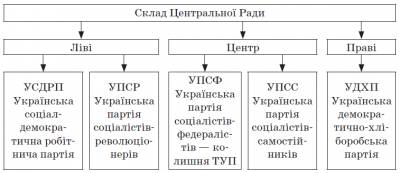 Завдання  1. Які українські політичні партії увійшли до складу Центральної Ради?  2. Поміркуйте, яким вони бачили майбутнє України.Викладач.   Водночас зі створенням українських військових організацій і формуванням добровільних полків тривала українізація тих фронтових частин російської армії, що складалася переважно з українців. До царської армії на початку Першої світової війни було мобілізовано близько 4 млн українців, які у міру поширення українського національного руху почали вимагати від російського командування виділення їх в окремі військові частини.  Завдання Чому водночас з Українською революцією починається українізація армії?Робота зі схемою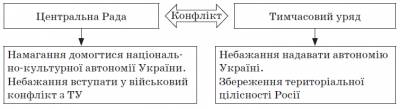 Чому Тимчасовий уряд не хотів надавати автономію Україні?І Універсал Української Центральної Ради10 (23) червня 1917 р. – проголошення І Універсалу УЦР.Універсали УЦР – акти законодавчого характеру вищого органу влади в Україні, що визначали зміни державно-правового статусу українських земель у складі Російської держави у 1917 – 1918 рр.Причини проголошення:відхилення Тимчасовим урядом вимог делегації УЦР на солі з В. Винниченком про надання Україні автономії.Ініціювання ІІ Військовим з’їздом проголошення автономії України без згоди Тимчасового уряду.Основні положення І Універсалупроголошення автономії України.УЦР ставала вищим державним органом влади в Україні до скликання Всенародних українських зборів;Заклик до населення створювати підпорядковані УЦР органи влади на місцях;Створення української державної скарбниці за рахунок спеціального податку з населення;Участь представників усіх національностей у державотворчих процесах в Україні;Необхідність розробки закону про землю, за яким право порядкувати землею належало б винятково народові України.Наслідки:фактичне перетворення ЦР на законодавчій орган:створення першого українського уряду – Генерального Секретаріату (15(28) червня 1917 р.), який складався з 8 секретарств (внутрішніх (П. Христюк), продовольчих (М. Стасюк), військових (С. Петлюра), земельних (Б. Мартос), судових (В.Садовський), міжнаціональних справ (С. Єфремов), фінансів (Х. Барановський), освіти (І. Стешенко)); голова – В. Винниченко. До першого складу Генерального секретаріату увійшли представники 3-х партій – УСДРП, УПСР, УПСФ.Генеральний Секретаріат – найвищий виконавчий і розпорядчий орган державної влади в Україні з 15(28) червня 1917 р. до 9 (22) січня 1918 р.; уряд України, створений на закритому засідання Малої Ради.Історичне значення І Універсалу:подальше піднесення української революції;зростання авторитету УЦР;визначення позиції різних політичних сил щодо Української державності;засвідчив прагнення  українців до створення власної держави;розгортання державотворчих процесів в Україні.3(16) липня 1917 р. – проголошення ІІ Універсалу УЦР.Причини проголошення:пошук порозуміння між УЦП і Тимчасовим урядом;прибуття до Києва делегації Тимчасового уряду у складі міністрів О. Керенського, М. Терещенка, І Церетелі з метою взяти під власннй контроль процеси, що відбувалися в Україні.Основні положення ІІ Універсалу:визнання УЦР вищим органом влади в Україні;затвердження складу Генерального Секретаріату Тимчасовим урядом;поповнення УЦР представниками національних меншин;відмова від самочинного проголошення автономії до Всеросійських Установчих зборів;формування українських військових частин під контролем російського командування.Наслідки:досягнення компромісу між ЦР та Тимчасовим урядом;липнева криза Тимчасового уряду (вихід зі складу Тимчасового уряду кадетів на знак протесту проти визнання УЦР);4-9 (17-22) липня 1917 р. – виступ самостійників на чолі з М. Міхновським, невдоволених відмовою від автономії (придушення військами УЦР, поглибив розкол в українському національному русі(.Історичне значення ІІ Універсалу:продовження курсу УЦР на досягнення автономії України;намагання з боку ЦР розв’язувати всі суперечливі питання легітимним, демократичним шляхом;виявлення негативного ставлення Тимчасового уряду щодо питань української автономії.Компроміс між УЦР та Тимчасовим урядом виявився недовготривалим. Дуже швидко Тимчасовий уряд порушив попередні домовленості. Це сталося у зв’язку з розв’язанням питання про повноваження Генерального Секретаріату.V. Узагальнення та систематизація знаньРобота з термінамиПоясніть значення термінів: «революція», «І Універсал», «ІІ Універсал», «автономія», «республіка», «федеративна республіка», «унітарна республіка», «Генеральний Секретаріат», «Тимчасова інструкція для Генерального Секретаріату» VІ. Домашнє завданняОпрацювати відповідний матеріал підручника.Заняття 6. Проголошення УНР. Війна УНР з більшовицькою Росією.Мета: охарактеризувати відносини між ЦР та більшовицьким урядом наприкінці 1917 — на початку 1918 рр.; визначити передумови, зміст та наслідки ІІІ та ІV Універсалів Центральної Ради; продовжувати розвивати вміння працювати з джерелами інформації, аналізувати матеріал, робити висновки, встановлювати причинно-наслідкові зв’язки; на основі розповіді про подвиг героїв Крут виховувати в учнів почуття гордості за український народ танаціонально-патріотичні почуття.Основні поняття: «Корніловський заколот», «Жовтневий переворот», «ІІІ Універсал», «ІV Універсал», «І Всеукраїнський з’їзд Рад», «бій під Крутами».Обладнання: картки з документами, карта.Тип уроку: урок засвоєння нових знань.Хід урокуІ. Організаційний моментІІ . Актуалізація опорних знань учнівДіалогічне спілкування1. Назвіть основні події початку Української революції.2. Охарактеризуйте передумови, зміст та наслідки І й ІІ Універсалів ЦР.3. Чим було зумовлене протистояння між ЦР і ТУ влітку 1917 р.?4. Розкрийте зміст Тимчасової інструкції Генеральному Секретаріату.5. Подумайте і назвіть прорахунки ЦР на першому етапі Української революції. До чого вони призвели?ІІІ . Мотивація навчальної діяльностіВикладач.У політичних конфронтаціях і суперечках між ЦР і ТУ добігало кінця літо 1917 р. Наростання економічного розвалу держави, загострення політичної боротьби, невдачі на фронті у поєднанні з національними рухами на окраїнах Російської імперії вели державну владу до повного паралічу. Наслідком такої ситуації стало наростання у суспільстві невдоволення діяльністю ТУ.Наприкінці серпня спробу захопити й проголосити диктатуру зробив головнокомандувач Південно-Західного фронту генерал Корнілов. Заколот не вдався завдяки рішучій протидії всіх організацій і партій революційної демократії. Проте ця перемога ще більше ускладнила ситуацію і призвела до посилення впливу більшовиків, які розпочали підготовку до захоплення влади.ІV. Сприйняття та усвідомлення навчального матеріалуІІІ Універсал ЦРВикладач.  На початку осені 1917 р. у Росії суспільна криза ще більше загострилася. Цим скористалися більшовики, які 12 жовтня утворили штаб з підготовки збройного повстання — Військово-революційний комітет (ВРК). У ніч з 25 на 26 жовтня майже безкровно (загинуло всього 6 осіб) було захоплено Зимовий палац — резиденцію Тимчасового уряду. Уже вранці відкрився II з’їзд Рад робітничих і солдатських депутатів, де Ленін та його прихильники проголосили перемогу соціалістичної революції та ухвалили документи, в яких було продекларовано суть радикальних суспільних змін.   «Декрет про мир» проголошував революційний вихід Росії з війни, висував гасло термінового укладення миру без анексій та контрибуцій, фіксував базові принципи зовнішньої політики Радянської держави — принцип пролетарського інтернаціоналізму і принцип мирного співіснування держав.«Декрет про землю» констатував ліквідацію поміщицького землеволодіння, скасування приватної і встановлення всенародної державної власності на землю, передачу землі у розпорядження селянських організацій, зрівняльне землекористування.Також з’їзд обрав Всеросійський Центральний Виконавчий Комітет Рад (ВЦВК) на чолі з Л. Камєнєвим і сформував перший радянський уряд — Раду народних комісарів (РНК), який очолив В. Ленін, а до його складу увійшли В. Антонов-Овсієнко, П. Дибенко, М. Криленко, А. Луначарський, В. Мілютін, О. Риков, Й. Сталін (Джугашвілі), Л. Троцький (Бронштейн) та ін.Події в Петрограді вплинули на політичну ситуацію в Україні, адже після Жовтневого перевороту більшовики взяли курс на утвердженя радянської влади по всій території колишньої Російської імперії, в тому числі і в Україні. Але більшості в радах навіть великих українських міст більшовики не мали, тому прийти до влади мирним шляхом їм не вдалося. Щоби захопити владу, вони 29–31 жовтня 1917 р. організували збройне повстання в Києві. Але в цей критичний для України час Центральна Рада мала достатньо сил, впливу та авторитету, щоб узяти під свій контроль більшу частину України. Продовжуючи власну державотворчу лінію, вона 7 листопада 1917 р. ухвалила ІІІ Універсал.Робота з документомСкладання узагальнюючої таблиціОсновні положення ІІІ Універсалу• Проголошення Української Народної Республіки (УНР ) у складі федеративної Росії.• УЦР — вищий законодавчий, а Г енеральний Секретаріат — вищий виконавчий органи УНР до скликання Установчих зборів України.• Включення до УНР земель, де більшість населення складали українці: Київщина, Поділля, Волинь, Чернігівщина, Полтавщина, Харківщина, Катеринославщина, Херсонщина, Таврія (без Криму), у майбутньому — приєднання шляхом переговорів інших українських етнічних територій.• Скасування права власності на поміщицькі, удільні, монастирські, кабінетні, церковні та інші землі нетрудових господарств. Земля — власність трудового народу, що має перейти до нього без викупу (до Українських Установчих зборів землею порядкуватимуть Земельні комітети, обрані народом). Уведення 8-годинного робочого дня; встановлення державного контролю над виробництвом.• Підтримка мирних переговорів для швидкого закінчення війни.• Скасування смертної кари; надання амністії політв’язням.• Упорядкування судової системи• Розширення прав органів місцевого самоврядування.• Проголошення демократичних свобод: свободи слова, друку, віросповідань, зібрань, союзів, страйків, недоторканності особи й помешкання та інше.• Визнання права національних меншин на національно-територіальну автономію.• Визначення дня виборів та скликання Українських Установчих зборівЗавдання1. Визначте, в чому полягало історичне значення прийняття ІІІ Універсалу.2. Покажіть на карті територію України, яка за ІІІ Універсалом включалася до складу УНР .3. Поміркуйте, до яких наслідків призвело ухвалення цього документа.Викладач 4 (17) грудня 1917 р. видано «Маніфест до українського народу з ультимативними вимогами до Української Ради», підписаний В. Леніним і Л. Троцьким.Основні положення:визнання УНР та її права на самовизначення аж до  відокремлення Росії;Звинувачення УЦР у проведенні «двозначної буржуазної політики», невизнання УЦР повноважним представником українського народу;Вимоги до УЦР: відмовитися від спроб дезорганізувати загальний фронт; припинити роззброєння більшовицьких частин; не пропускати на Дон та Урал, де розгорнулося антибільшовицьке повстання, військові частини; сприяти радянським військам у боротьбі з «контреволюційними»  повстаннями.5 (18) грудня 1917 р. – відхилення більшовицького ультиматуму Генеральним Секретаріатом УНР.Хід воєнних дій:9 (22) грудня 1917 р. – захоплення  Харкова російськими військами під командуванням В. Антонова-Овсієнка.17 (30) грудня 1917 р. – Маніфест ЦВК рад України про повалення влади УЦР і генерального Секретаріату.25 грудня 1917 р. (7 січня 1918 р.) – початок загального наступу більшовицьких військ, які діяли у складі кількох армійських груп.26 грудня 1917 р. (8 січня 1918 р.) – захоплення Катеринослава, в якому під керівництвом більшовицького ревкому почалося повстання, підтримане загонами з Москви, Петрограду й Донбасу.Грудень 1917 р. – січень 1918 р. – більшовики захопили Олександрівськ, Одесу, Миколаїв, Херсон, Маріуполь, майже всю Лівобережну Україну; загроза нависла над Києвом.ІV Універсал Української Центральної Ради9 (22) січня 1918 р. – проголошення ІV Універсалу УЦР.Причини проголошення ІV Універсалу:втрата надій на створення федеративної демократичної Росії;загроза захоплення більшовиками України; неспроможність УЦР самостійно дати їм відсіч;необхідність офіційно відмежуватися від радянської Росії для ведення мирних переговорів з іншими державами.Основні положення ІV Універсалу:проголошення УНР самостійною, незалежною, вільною, суверенною державою;бажання жити з усіма сусідніми державами у «згоді та приязні», без взаємного втручання у внутрішні справи;влада в УНР належить народу (до Установчих зборів її вищими органами залишалися УЦР та уряд – Рада Народних Міністрів);початок самостійних мирних переговорів;заклик до відчайдушної боротьби з більшовиками;проголошення програми соціально-економічних перетворень: розпуск постійної армії та створення постійної міліції, обрання народних рад – органів місцевого самоврядування, підтвердження передачі землі трудовому народу без викупу на основі скасування приватної власності на землю ( ліси, води, надра є також надбанням усього народу; переведення промисловості на виробництво товарів народного вжитку; боротьба з безробіттям, допомога інвалідам війни; державний контроль над банками; встановлення державної монополії на зовнішню торгівлю; підтвердження демократичних свобод, проголошених ІІІ Універсалом.Суверенітет – незалежне від будь-яких сил, обставин, осіб верховенство; незалежність держави у зовнішніх та внутрішніх справах.Наслідки:створення самостійної української держави – втілення мрій і боротьби багатьох поколінь;можливість розв’язувати нагальні соціально-економічні проблеми, не очікуючи на новий демократичний устрій Росії (9- 15 січня були прийняті закони про національну-персональну автономію, 8-годинний робочий день, земельний закон тощо); самостійне ведення переговорів з іншими державами, в тому числі про припинення війни та допомогу а боротьбі з більшовиками.16 (29) січня 1918 р. – більшовицьке повстання у Києві на заводі «Арсенал»; бій під Крутами між радянським військами, очолюваної колишнім підполковником царської армії М. Муравйовим, (понад 3 тис. чол..) та об’єднаним загоном українських добровольців, який складався з курсантів військової школи та студентів (близько 500 чол.) на чолі з сотником В. Омельченком; в результаті 260 молодих українських патріотів загинули, 32 потрапили в полон, із них 28 були закатовані.26 січня (7 лютого) 1918 р. – Мала Рада і Рада Народних міністрів залишила Київ; вступ більшовицьких військ до Києва.Початок лютого 1918 р. – захоплення більшовицьким військами більшої частини України та Криму.V. Узагальнення та систематизація знаньОбговорення питання1. Порівняйте чотири Універсали Центральної Ради та зробіть відповідні висновки. Який з Універсалів мав найбільше значення для процессу державотворення в Україні?2. Поміркуйте, чому військово-політичні події кінця 1917 — початку 1918 рр. розвивалися не на користь Центральної Ради.VІ. Домашнє завдання1. Опрацювати відповідний матеріал підручника.2. Продовжити заповнення таблиці «Події Української революції».3. Підготувати повідомлення «П. П. Скоропадський».Заняття 7. Українська Держава гетьмана П.Скоропадського.Мета: визначити основні положення Брест-Литовського мирного договору, причини падіння Центральної Ради, схарактеризувати внутрішню та зовнішню політику П. Скоропадського та причини падіння гетьманського режиму в Україні; вдосконалити навички роботи з джерелами інформації, вміння з’ясовувати причинно-наслідкові зв’язки, робити висновки та узагальнення; сприяти національно-патріотичному вихованню учнів.  Основні поняття: «Брест-Литовський мирний договір», «Українська держава», «Директорія».  Обладнання: карта, картки з документами, ілюстрації, мультимедійний проектор.  Тип уроку: урок засвоєння нових знань.Викладач. Установлення в Україні радянської влади відбувалося в умовах переговорів про мир, які 9 грудня 1917 р. з ініціативи більшовиків почалися між Росією і Німеччиною та її союзниками у Брест-Литовському. Ці переговори поставили Центральну Раду в складну ситуацію. Спочатку серед членів Ради переважала проантантівська орієнтація. Але надії на допомогу Антанти були ілюзорними. До того ж існувала реальна загроза окупації України арміями Німеччини та Австро-Угорщини. Ці держави зазіхали на українські землі і мали всі шанси дістати згоду на її окупацію у ході переговорів з делегацією Радянської Росії. За цих обставин уряд УНР звернувся до всіх воюючих і нейтральних держав з нотою, в якій заявив, що не визнає права Раднаркому Росії виступати на переговорах від імені народів усієї Росії і буде вести переговори з Німеччиною та її союзниками цілком самостійно. Представники німецького командування вітали цю заяву і разом із союзниками Австро-Угорщиною, Болгарією і Туреччиною повідомили Центральній Раді, що чекають на її делегацію у Бресті-Литовському.         25 грудня делегація УНР у складі С. Голубовича, М. Левитського, М.Любинського. М. Полоза, О. Севрюка та С. Остапенка прибула до Брест-Литовська. Відкрився новий фронт боротьби за незалежність —дипломатичний.ІV. Сприйняття та усвідомлення навчального матеріалу  Мирний договір у Брест-Литовську Викладач. Отже, зазнавши поразки, Центральна Рада спробувала взяти реванш у зовнішньополітичній сфері.  28 грудня 1917 р. розпочалося перше пленарне засідання мирної конференції у Брест-Литовську, на якому міністр закордонних справ Австро-Угорщини граф О. Чернін від імені союзних держав визнав повноправним учасником переговорів присутню делегацію України.  Під час переговорів українська делегація мала обстоювати програму-максимум (включення до складу УНР усіх західноукраїнських земель — Східної Галичини, Закарпаття, Буковини, Підляшшя та Холмщини), а за несприятливих умов програму-мінімум (виокремлення західноукраїнських земель у коронний край з широкими автономними правами).Робота з таблицею  Брест-Литовський мирний договір  • Встановлення кордонів (кордон між УНР та Австро-Угорщиною пролягав по лінії Хотин–Гусятин–Збараж–Броди–Сокаль, майже вся Холмщина і Підляшшя поверталися УНР );  • відмова від взаємних претензій на відшкодування збитків, заподіяних війною;  • взаємний обмін військовополоненими;  • взаємний обмін надлишками промислових та сільськогосподарських товарів;  • встановлення взаємних митних пільг та режиму найбільшого сприяння  у прикордонному товарообміні;  • налагодження дипломатичних відносин  Завдання  1. Н а яких умовах укладався Брест-Литовський мирний договір?  2. У чому полягало його історичне значення?  Викладач. Таким чином, Брест-Литовський мирний договір мав велике значення.  Війна між Україною і державами німецько- австрійського блоку припинилася. Німеччина і Австро-Угорщина, ставши союзниками УНР , зобов’язалися допомогти їй відновити контроль над усією територією держави. Зі свого боку, уряд УНР узяв зобов’язання поставити до Німеччини й Австро-Угорщини 60 млн пудів хліба, 2 млн 750 тис. пудів худоби у живій вазі, багато картоплі, цукру, сала, іншої сільськогосподарської продукції.  У свою чергу, Німеччина й Австро-Угорщина пообіцяли надати Україні сільськогосподарські машини, вугілля, сіль та інші дефіцитні на території УНР товари. Брестський договір був значним успіхом молодої української дипломатії. Він поклав початок міжнародно-правовому визнанню України як незалежної держави.  Брестський договір визначив долю й радянської влади в Україні. 18 лютого розпочався загальний наступ німецько-австрійських військ на Східному фронті від Балтійського моря до Чорного. На території України ці війська наступали як союзні Центральній Раді.  3 березня 1918 р. було укладено Брестський мир між РСФРР і Німеччиною та союзниками. Росія зобов’язувалася визнати угоду між Центральною Радою і Німеччиною та зі свого боку підписати мирний договір з УНР . Одним з пунктів договору між Росією і Німеччиною передбачав: «Росія укладає негайно мир з УНР . Україна і Фінляндія негайно звільняються від російських військ і Червоної гвардії». 18 лютого 1918 р. німці розпочали широкомасштабний наступ. Під тиском 450-тисячної армади німецького блоку більшовики втрачали позицію за позицією і вже на початку березня були змушені залишити Київ. До травня німецько-австрійське військо зайняло майже всю Україну і Крим. Проте для  Центральної Ради це була піррова перемога. Військо УНР того часу, за німецькими даними, налічувало лише «дві тисячі колишніх солдатів і офіцерів, безробітних і авантюристів» і тому не могло контролювати ситуацію у всій Україні. Через це фактично було встановлено окупаційний режим (німці безконтрольно хазяйнували в окремих галузях господарства; видавали власні нормативні акти, що мали чинність в Україні, тощо).  Деякий час після ліквідації радянської влади в Україні зберігалася республіканська форма правління: усі державні акти підписувалися від імені УНР . Але її авторитет серед населення України знижувався. Рада виявилася неспроможною забезпечити вивезення до Німеччини продовольства. За такої ситуації кайзерівські чиновники, всупереч обіцянкам, почали дедалі активніше втручатися у внутрішні справи УНР .  Поступово складалися передумови для усунення Центральної Ради з політичної арени. Відбулося зближення німецької воєнної адміністрації та колишнього царського генерала П. Скоропадського. Невдовзі саме на нього німецька сторона зробила ставку.  29 квітня 1918 р. засідала Центральна Рада. Останнім рішенням Ради було прийняття демократичної конституції УНР і обрання Президентом України М. Грушевського.Причини падіння Центральної Ради:у квітні 1918 р. в Києві була створена Українська Народна громада, яка розпочала переговори з німецьким командуванням про зміну влади в Україні шляхом здійснення перевороту.на з’їзді хліборобів-землевласників 29 квітня 1918 р. владу було передано генералу П Скоропадському30 квітня 1918 р. П Скоропадський проголосив себе гетьманом усієї України; він зосередив у своїх руках законодавчу, виконавчу та судову владу, керував зовнішньополітичними відносинами, був головнокомандувачем армії та флоту.Внутрішня та зовнішня політика П. Скоропадського:Політико-адміністративний устрій:зміна державного устрою УНР на чолі з колективним органом управління УЦР перетворювалася на Українську Державу монархічного типу з гетьманом;структура влади: Гетьман         Рада Міністрів           губернські та повітові старости        волосні старшини у великих містах  - градоначальники (всі посадові особи призначалися, а не обиралися);- формування Ради Міністрів (голови: Г. Василенко – квітень-травень, 1918р.; Ф. Лизогуб – травень-листопад, 1918 р.; С.Гербель – листопад-грудень, 1918 р.).Економічний розвиток:відновлення права приватної власності, в тому числі і права на землю;повернення націоналізованих підприємств, землі та майна попереднім власникам (у перспективі – обмеження розмірів земельних ділянок 25 гектарами і наділення землею малоземельних хліборобів);обмеження свобод для робітників; скасування 8-годинного робочого дня, заборона страйків тощо;удосконалення грошової системи (запровадження гривні, відкриття українських банків);розвиток зовнішнього ринку за рахунок збуту товарів до Німеччини та Австро-Угорщини.Національно-культурний розвиток:визнання української мови державною;українізація освіти: відкрито український університет у Кам’янці-Подільському, засновано українські кафедри в університетах Харкова, Києва, Одеси, відкрито понад 150 гімназій та велику мережу шкіл;створення Української академії наук на чолі з В.Вернадським (27 листопада 1918 р.);заснування національного архіву, державної бібліотеки, українського історичного музею, національної галереї мистецтв, українського театру драми та опери, державної капели та оркестру;утворення української автокефальної церкви на чолі з митрополитом В.Липківським.Військова справа:початок створення регулярної української армії (організовано кілька дивізій загальною кількістю 65 тис. вояків);спроба відновлення українського козацтва.Зовнішні відносини:установлення дипломатичних відносин із 12-ма країнами (пріоритет надавався відносинами із Німеччиною, окупаційна адміністрація якої активно втручалась у внутрішні справи України);підписання перемир’я з Радянською Росією (12 червня 1918 р.);дипломатична боротьба за повернення українських територій, які залишились за межами України;грамота П. Скоропадського, яка проголошувала відмову від самостійної Української держави; курс на утворення Всеросійської федерації народів, «кінцевою метою якої буде відновлення Великої Росії» (14 листопада 1918 р.).Причини падіння гетьманату П. Скоропадського:Поразка Німеччини в Першій світовій війні, що позбавило гетьманську державу опори та гаранта стабільності.Залежність української держави від австро-німецьких збройних формувань.Відсутність дієздатної української армії;Відновлення старих порядків, що призвело до наростання соціальної напруги.Вузька соціальна база (буржуазія, поміщики, заможні селяни).Виникнення опозиції гетьманській владі (українські соціалістичні партії, українські більшовики, які у червні 1918 р. утворили власну партію – КП(б)У, робітники, середнє та незаможне селянство).Спроба знайти опору серед білогвардійців (грамота П.Скоропадського про відмову від української державності та вступ до всеросійської федерації народів від 14 листопада 1918 р.).Завдання  1. Якою була соціальна база, на яку спирався гетьман П. Скоропадський? Чому саме ці сили підтримували гетьмана?V. Узагальнення та систематизація знань  Метод «Дерево рішень»  Дайте оцінку Українській державі П. Скоропадського.  Історичне значення Української держави  • Українська держава була найтривалішою і найміцнішою формою існування самостійної України періоду визвольних змагань 1917–1921 рр.  • Україна впевнено вийшла на міжнародну арену, встановивши дипломатичні  відносини з 25 країнами.  • Активізувалося економічне життя, стабільними стали українські гроші.  • Великі зрушення сталися в національно-культурній сфері.  • Почалося створення української армії, запроваджено прокурорський нагляд за діями німецьких та австро-угорських військових судів на українських землях  Метод «Прес»  Історик О. Мироненко називає Скоропадського «політичним перевертнем», мотивуючи це так: коли Україна була під Росією, Скоропадський ставав росіянином, коли під німцями — німцем, якби під Туреччиною, то вбачав би себе турком, а під Китаєм — китайцем. І. Усенко зазначає, що політичні погляди Скоропадського пройшли довгий шлях еволюції: від проросійсько-монархічних до переосмислення життєвих орієнтирів, зближення з національним рухом, спроби відшукати своє місце в ньому і прислужитися Україні — спочатку як військовий, потім як керівник держави. Він щирий патріот України. Яку б оцінку діяльності Скоропадському дали ви? Хто він був «щирим українцем» чи «політичним перевертнем»?  VІ. Домашнє завдання  1. Опрацювати відповідний матеріал підручника.  2. Скласти історичний портрет П. Скоропадського.Заняття 8. Директорія УНР. Мета: охарактеризувати внутрішню та зовнішню політику Директорії та порівняти її з політикою попередніх урядів; визначити причини військових поразок сил УНР та наростання нестабільності у внутрішньополітичному становищі України; розвивати у студентів  уміння встановлювати причинно-наслідкові зв’язки, працювати з історичними джерелами, аналізувати матеріал, робити висновки та узагальнення, висловлювати свою точку зору.Основні поняття: «Директорія», «Трудовий конгрес», «отаманщина».Обладнання: документи, ілюстрації, схеми, таблиці, мультимедійний проектор для роботи з ілюстраціями.Тип уроку: урок засвоєння нових знань.Хід урокуІ. Організаційний моментІІ . Актуалізація опорних знань учнівСкладання хронологічного ланцюжка«Утворення Директорії» Завдання• Охарактеризуйте внутрішньо- та зовнішньополітичну ситуацію в Україні на момент створення Директорії.ІІІ . Мотивація навчальної діяльностіВправа «Знаю — хочу знати»Студенти заповнюють спочатку ліву частину схеми, тобто записують все, що їм вже відомо про Директорію. А потім заповнюють праву частину схеми — те, що хочуть дізнатися про Директорію на уроці.Викладач. Після розгрому під  Мотовилівкою (18 листопада 1918 року) найбільш боєздатних сил гетьмана армія УНР контролювала майже всю територію України. Проте вже через півтора місяця вона змушена була під ударами збройних формувань радянської Росії залишити українську столицю. Із цього моменту для Директорії розпочинався період політичної нестабільності,жорстокої боротьби за владу, безуспішних пошуків надійної зовнішньої та внутрішньої підтримки, нескінченних переїздів (Вінниця— Проскурів — Рівне — Станіслав — Кам’янець-Подільський), періодичних реорганізацій уряду (урядовий кабінет змінював свій склад шість разів, його очолювали по черзі В. Чехівський, С. Остапенко, Б. Мартос, І. Мазепа, В. Пилипенко) та кардинальних змін офіційної політичної лінії. Протягом свого існування Директорія поступово еволюціонізувала в диктатуру військових на чолі з С. Петлюрою.Внутрішня політика Директорії:26 грудня 1918 р. – проголошення Декларації з програмою Директорії.Політичний курс:скасування Гетьманщини, відновлення УНР;Директорія виконувала роль тимчасової верховної влади до скликання Конгресу трудового народу України;Влада в УНР належить трудящому народу, а нетрудові експлуататорські класи позбавляються права голосу (в результаті були позбавлені права голосу промисловці, поміщики, комерсанти, частини інтелігенції, духовенства та ін.);Встановлення в Україні національного варіанту радянської влади;Передача законодавчої влади Трудовому конгресу.Створення уряду – Ради Народних Міністрів на чолі з В. Чехівським;Передача влади на місцях губернським та повітовим трудовим радам;Передача Трудовим Конгресом в складних воєнно-політичних умовах усієї повноти влади Директорії, яка згодом під тиском обставин перетворилась на особисту диктатуру С.Петлюри;Розквіт отаманщини (С.Петлюра був призначений головним отаманом за відсутності боєздатної армії, отаманами призначали будь-кого хто міг командувати, мав зброю та виказував лояльність до Директорії, а також заявляв про своє прагнення боротися з більшовиками. Такі отамани отримали від С.Петлюри грамоти та кілька млн.. карбованців: контролю над отаманами не було. У січні 1919 р. колишні петлюрівські отамани Григор’єв та Зелений заявили про перехід на більшовицькі позиції та партизанську боротьбу проти Директорії. У середині 1919 р. С. Петлюра розгорнув активну діяльність із реформування армії та боротьби з отаманщиною, що повинно було  сприяти зростанню боєздатності армії).Трудовий конгрес України – вищий тимчасовий законодавчий орган УНР у період Директорії УНР, скликаний з метою організації влади в Україні та визначення форми державного правління після повалення влади гетьмана П.Скоропадського. Він проходив у Києві 23-28 січня 1919 р.)Соціально-економічний розвиток:ліквідація приватної власності;аграрна реформа (конфіскація поміщицьких земель, земельні наділи до 15 десятин не конфісковувалися, лишалося непорушним дрібне селянське землеволодіння, термін та порядок розподілу землі не визначалися);відновлення 8-годинного робочого дня, становлення робітничого контролю на підприємствах, право на укладання колективних договорів, проведення страйків тощо;заходи з надання допомоги безробітним та іншим категоріям нужденних.Але в умовах  громадянської війни та інтервенції соціально-економічні перетворення були відкладені. Головним завданням Директорії стала перемога у громадянській війні.Зовнішньополітична діяльність Директорії:Друга війна Радянської Росії проти УНР:13 листопада 1918 р. – анулювання  Радянською Росією Брестського мирного договору; згодом – постанова Раднаркому про невизнання України незалежною державою, початок захоплення українських територій, залишених німцями (3 січня 1919 р. було захоплено Харків, куди переїхав створений більшовиками Тимчасовий робітничо-селянський уряд радянської Украни).9 січня 1919 р. – ультиматум Директорії Раднаркому з вимогою припинення воєнних  дій та негайного виведення російських військ із території України. У відповідь було заявлено, що воєнні дії ведуть між собою війська Директорії та Українського радянського уряду, а російських, буцімто, там немає.16 січня 1919 р. – оголошення Директорією війни проти Радянської Росії.Протягом січня-лютого 1919 р. – оволодіння радянськими військами Лівобережжям (5 лютого вони увійшли до Києва; Директорія переїхала до Вінниці, її очолив С.Петлюра, який фактично всю владу перебрав на себе).Протягом лютого-квітня 1919 р. – розгром головних військових сил Директорії.Причини поразки Директорії:Суперечлива внутрішня політика ( в тому числі нерозв’язане аграрне питання).Позбавлення політичних прав значної частини українських громадян.Необдумане закриття національних установ, створених під час правління гетьмана.Заборона вживання російської мови, нездатність влади завадити єврейським погромам.Незадовільна підготовка та організація армії.Розквіт отаманства, анархія.Особисте протистояння лідерів – В.Винниченко та С.Петлюри.Складна зовнішньополітична ситуація територія України стала ареною для військ Радянської Росії, білогвардійців, Антанти, поляків).V. Узагальнення та систематизація знаньРобота в групах• 1-а група. Порівняти внутрішню та зовнішню політику Директорії з політикою Центральної Ради.• 2-а група. Порівняти внутрішню та зовнішню політику Директорії з політикою П. Скоропадського.• 3-я група. Порівняти внутрішню та зовнішню політику Директорії з політикою більшовиків.Складання узагальнюючої таблиціПричини поразки Директорії• Суперечлива внутрішня політика, у тому числі нерозв’язне аграрне питання.• Позбавлення політичних прав значної частини українських громадян.• Розквіт отаманства, наростаюча анархія в суспільстві.• Особисте протистояння лідерів — В. Винниченка та С. Петлюри.• Заборона вживання російської мови.• Неспроможність стати на перешкоді єврейським погромам.• Нерозбірливе закриття національних установ, створених за часів гетьмана.• Незадовільна підготовка та організація армії.• Складна зовнішньополітична ситуація (територія України стала ареною битви для військ Радянської Росії, білогвардійців, Антанти, поляків)VІ. Домашнє завдання1. Опрацювати відповідний матеріал підручника.2. Скласти історичний портрет С. Петлюри.3. Одному студентові  підготувати повідомлення «День соборності України».Внутрішні чинникиЗовнішні чинникискладні умови діяльності – господарська руїна, безладдя, анархія;неспроможність запропонувати програму, яка згуртувала б усі верстви українського населення;невдоволення політикою УЦР заможних верств населення (підприємців, поміщиків, заможних селян);ілюзорна віра в демократичну федерацію народів Росії, надія на примирення з більшовиками;непослідовність, нерішучість у вирішенні  нагальних  соціально-економічних проблем, зокрема, зволікання з проведенням аграрної системи;нехтування необхідності створити регулярну боєздатну українську армію;наявність суперечностей усередині УЦР.байдужість країн Антанти до долі України;фактична окупація німецькими військами території України, конфлікт УЦР з німецько-австрійською окупаційною адміністрацією;ідеологічний та військовий тиск з боку більшовиків.Основні напрямки міжнародної політикиОсновні напрямки міжнародної політикиОсновні напрямки міжнародної політикиДиректорія і АнтантаДиректорія і ПольщаДиректорія та Радянська Росіяпочаток окупації Півдня України військами Антанти (наприкінці 1918 р.)згода Антанти визнати Директорію за умови підпорядкування її військ генералу А. Денікіну (Директорія відмовилась від цієї пропозиції);спроба Директорії витіснити війська  Антанти; ця спроба зазнала поразкивідновлення Польської держави в листопаді 1918 р.;керівники Польської держави Ю. Пілсудський висунув територіальні претензії до України;початок окупації західноукраїнських земель польською армією.постанова Раднаркому Росії про невизнання Директорії вищим органом влади в Україні;марні спроби Директорії зупинити агресію Радянської Росії дипломатичним шляхом;початок Другої війни Радянської Росії проти УНР